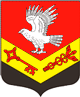 Муниципальное образование«ЗАНЕВСКОЕ   ГОРОДСКОЕ   ПОСЕЛЕНИЕ»Всеволожского муниципального района Ленинградской областиАДМИНИСТРАЦИЯПОСТАНОВЛЕНИЕ25.09.2018										         №  572 д. ЗаневкаО проведении электронного аукционаВ соответствии с Федеральным законом от 05.04.2013 № 44-ФЗ                           «О контрактной системе в сфере закупок товаров, работ, услуг  для обеспечения государственных и муниципальных нужд»,  Уставом муниципального образования «Заневское городское поселение» Всеволожского муниципального района Ленинградской области, Положением об администрации муниципального образования «Заневское городское поселение» Всеволожского муниципального района Ленинградской области, утвержденного решением совета депутатов МО «Заневское городское поселение» от 03.03.2016 № 07, постановлением администрации муниципального образования «Заневское городское поселение» Всеволожского муниципального района Ленинградской области от 13.02.2017               № 57 «Об уполномоченном органе на определение поставщика (подрядчика, исполнителя) для обеспечения муниципальных нужд заказчиков МО «Заневское городское поселение», администрация муниципального образования «Заневское городское поселение» Всеволожского муниципального района Ленинградской областиПОСТАНОВЛЯЕТ:Разместить муниципальный заказ путем проведения электронного аукциона на право заключения муниципального контракта на выполнение работ по подготовке объектов теплоснабжения к осенне-зимнему периоду 2018-2019 гг.Утвердить (в случае необходимости внести изменения) документацию об электронном аукционе на право заключения муниципального контракта на выполнение работ по подготовке объектов теплоснабжения к осенне-зимнему периоду 2018-2019 гг. Контрактной службе администрации МО «Заневское городское поселение» по итогам электронного аукциона провести необходимые действия по оформлению и заключению контракта с победителем электронного аукциона.Контроль за исполнением постановления оставляю за собой.  Глава администрации                                                                            А.В. Гердий